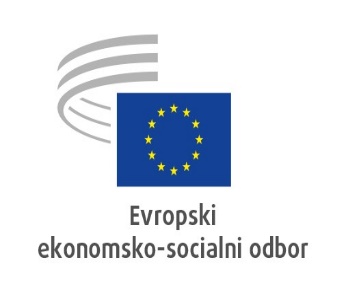 Krzysztof PATERPodpredsednik
Evropskega ekonomsko-socialnega odbora (EESO),

pristojen za proračunGovor ob imenovanjuBruselj, 26. april 2023Spoštovani,najprej bi se vam rad zahvalil za vaše zaupanje, da mi dodelite vlogo podpredsednika Evropskega ekonomsko-socialnega odbora, pristojnega za proračun.S finančnimi in proračunskimi zadevami se v našem Odboru ukvarjam že vrsto let, zato se popolnoma zavedam prihodnjih izzivov in odgovornosti. Prepričan sem, da bom kos tej nalogi in vas ne bom razočaral.EESO je institucija, ki že več let posebno skrbno upravlja s finančnimi sredstvi, ki so mu dodeljena v okviru proračuna Evropske unije. Nikoli nismo zahtevali več, kot resnično potrebujemo. Prav naš Odbor je v zadnjih desetih letih med vsemi evropskimi institucijami zabeležil največje zmanjšanje števila zaposlenih. V zadnjih letih je bil naš proračun načrtovan predvsem na podlagi dejanskih potreb, kar je na primer vodilo v zamrznitev načrtovanih odhodkov za nekatere proračunske vrstice, s čimer smo bili izjema med evropskimi institucijami. Strategija glede stavb, ki se izvaja v zadnjih letih, je še en primer optimizacije odhodkov Odbora.Pred nami je obdobje izzivov. Po večletnih izkušnjah bo treba še nadalje optimizirati strukturo odhodkov, povezanih s spremembami organizacije dela Odbora v nedavnem obdobju.Po ruskem napadu na Ukrajino je prišlo do dramatičnih sprememb ne le v gospodarskem okolju, kar ustvarja veliko negotovost pri načrtovanju večjega dela odhodkov Odbora, temveč tudi v svetovnih geopolitičnih razmerah. Zato je bolj kot kdaj koli prej pomembno vlagati v povečanje zmogljivosti demokratičnih sistemov za varstvo temeljnih pravic in njihove stabilnosti. EESO želi in bi moral imeti v tem procesu ključno vlogo pri sprejemanju pobud, prilagojenih trenutnim potrebam.Evropski parlament je ob podelitvi razrešnice EESO za leto 2020 upravičeno opozoril, „da ima Odbor ključno vlogo, saj v postopku odločanja Unije zastopa socialne partnerje in organizacije civilne družbe“. Evropska civilna družba dokazuje svoj pomen pri vsakodnevni krepitvi demokratičnih procesov in razvija najrazličnejše oblike državljanske udeležbe v partnerstvu z institucijami držav članic, zlasti v kriznih razmerah. Prostovoljne dejavnosti so med pandemijo COVID-19 rešile življenja na tisoče državljanom Evropske unije in omogočile, da je lahko več sto tisoč beguncev iz Ukrajine dobilo potrebno pomoč. Močno upam, da bo tudi Evropska komisija priznala njihova prizadevanja z razglasitvijo leta 2025 za evropsko leto prostovoljcev, kot je Odbor že pozval v svojem mnenju.Kot ena od treh predstavniških institucij EU smo pomembna vez pri demokratičnem odločanju. Storil bom vse, kar je v moji moči, za optimalno strukturiranje finančnih in kadrovskih virov, potrebnih za izvajanje nalog Odbora._____________